Qaisar 
Email: qaisar.380061@2freemail.com 
Available in UAE (On Visit Visa until 15 July 2018)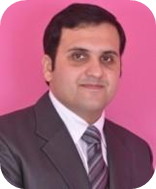 Objective:To pursue a challenging & career oriented position in my field of accounts & finance, which offers immense opportunities based on skills, professional expertise, target achievements and cope to the challenges through dedication and commitment. And to obtain a rewarding and challenging career with a well-known organization that offers me several opportunities for growth and development.___________________________________________________________________________________Technical Skills:VAT CERTIFICATESAP Financial TrainingOracle Financials- (An End User Training)Peach Tree accounting softwareQuick Book accounting SoftwareAdvanced Excel skills, ability to work with Lookups and Pivot table.MS Windows XP/7/8/10Proficient in MS Office Pack (Word, PowerPoint, Excel and Outlook).Certificate:Association of Chartered Certified Accountants (ACCA)Membership :ACCA MembershipEducation:Professional Experience:11 years of (Accounting, Finance, Banking, and Tax matters) experience.Curexa Health Private Limited.(July 2014 to December 2017)
(A Subsidiary Company of High-noon Laboratories Limited) 
Worked as: Senior AccountantAskari Bank Limited.(December 2010-June 2014)Worked as: Audit officerAccountable for the development and coordination of the bank’s internal auditing activities.Ensuredcompliance of directives of Central Bank (State Bank of Pakistan), Askari Bank’s SOPs and circulars.Identified major business issues in Operations, Agriculture Credit, Consumer Loans, Leasing, Foreign trade, Commercial Loans.Developed and implemented internal auditing policies, procedures, and program.Risk Management, Asset Reviews, Audit Reports, Financial Verification, Operational Procedures, Problem Solving, Committed.Worked as: MIS OfficerPrepared Various Financial reports (Refinance Scheme of Agricultural Activities).Yearly prepared reports on Non-Performing Loans.Different Monthly Statements& fortnightly reports as per bank demand.Maintained and Prepared Data on (Claims & Crops, Life’s borrowers forInsurancePurpose).Dealt with portfolio of 5 billion per year.Seasons Foods Private Limited. (January 2010-December 2010)Worked as: Assistant Tax AccountantControlled corporate financial planning.Monitored invoicing, payment and recovery.Prepared of sales tax returns, income tax of parties, withholding statements.Stock Taken Knowledge.Monitored the Entries according to the IAS.Prepared Banks Reconciliations on monthly Basis.Mefcon Enterprises (Pvt.) Ltd. (January 2007-December 2009)Worked as: Accounts OfficerPrepared Bank reconciliation statement every month.Prepared bank payment Vouchers, receipt vouchers, journal vouchers.Maintained data of Suppliers.Maintained Petty Cash Details.Maintained Monthly salaries.Personal Skills.Performs reliably under changing circumstances.Excellent coordination, monitoring, supervisory skills and excellent team leader.Ability to make decisions independently in a high pressure environment with supervision ability to dealwith sensitive & confidential information where diplomacy & direction is required.Propose and evaluate alternative solutionsExcellent eye for detail, diligent knowledge of accounting regulations.Expresses information and concepts clearly, in writing and speaking.Excellent Commercial Flair and industry experience.Self-motivated to learn new concepts and participate in new projects.Personal Information:Personal interests:Shopping | Traveling | Reading | CricketACCA Trainings:Export Processing Zone AuthorityWithholding Tax Regime in PakistanImport/Export DocumentationSales Tax Act 1990&Punjab Revenue AuthorityGlobal Tax Avoidance ChallengesCapital Gains Tax&Corporate Secretarial Practices in PakistanReferences:References are available on request.Bachelor of Commerce (B.COM)         Punjab University LahoreIntermediate (I.C.S)                            Quaid e Azam College Lahore.Secondary School Certificate (SSC)    Divisional Public School LahoreAccounts & FinanceFinancial ModelingFinancial Analysis & ReportingFinancial Planning & OperationsP&L ManagementMarket AnalysisPayroll & Asset ManagementBusiness DevelopmentFund ManagementCosting & BudgetingAccounts PayablesAudit & TaxationLC KnowledgeProcurementAccounts ReceivableBank Reconciliation. Religion Islam Marital Status Married Date of Birth 20th October 1982 Languages English, Urdu, Punjabi